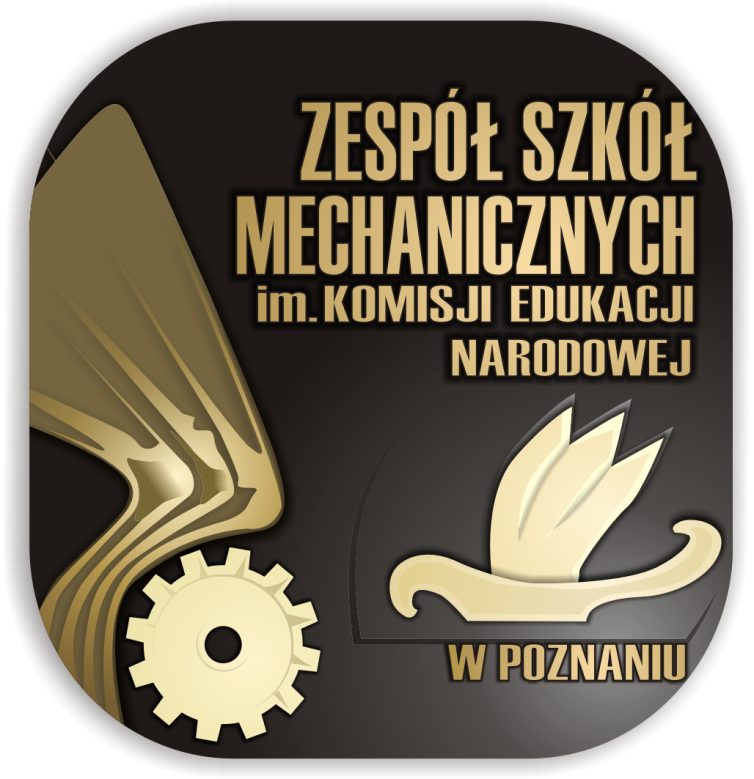 REZYGNACJA Z  UCZĘSZCZANIA NA LEKCJE RELIGII / ETYKI W ZSM im KENImię i nazwisko ucznia  ……………………………………………………………….  klasa ……………………………Informuję ,że córka/syn z dniem ……………………………………………… nie będzie uczestniczyć w lekcjach religii/ etyki*.…………………………..	……………………………………………..    	data	podpisy rodziców (opiekunów)***niepotrzebne  skreślić________________________________________________________________________________________________REZYGNACJA Z  UCZĘSZCZANIA NA LEKCJE RELIGII / ETYKI W ZSM im KENImię i nazwisko ucznia  ……………………………………………………………….  klasa ……………………………Informuję, że  z dniem ………………nie będę uczestniczyć  w lekcjach  religii/etyki*.…………………………..	……………………………………………..    	data	podpisy ucznia pełnoletniego*niepotrzebne  skreślić